Pràctica de voki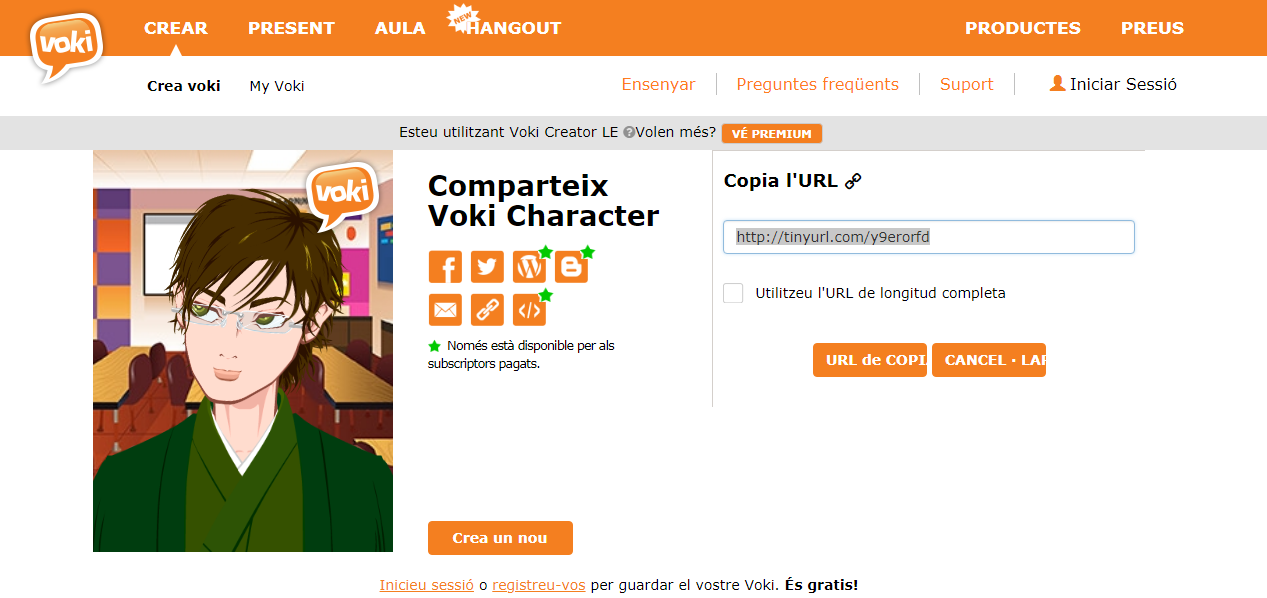 1.-  https://www.voki.com/2.-  http://tinyurl.com/y9erorfd3.-  http://tinyurl.com/y8zqyn3zEl text que heu d’escriure a la pràctica és el següent.L’Institut Escola Gornal està ubicada al barri del Gornal i  es tracta d’un centre de  màxima complexitat.A la fira d’enguany mostrarem  una sèrie d’activitats de programació realitzades amb les targetes  Code Bug i Microbit, uns dispositiu programables i portàtils dissenyats per introduir qualsevol nen o nena dins els conceptes de programació simple. Enganxa a continuación el link: